Нашим  рекам и озёрам чистые берега. 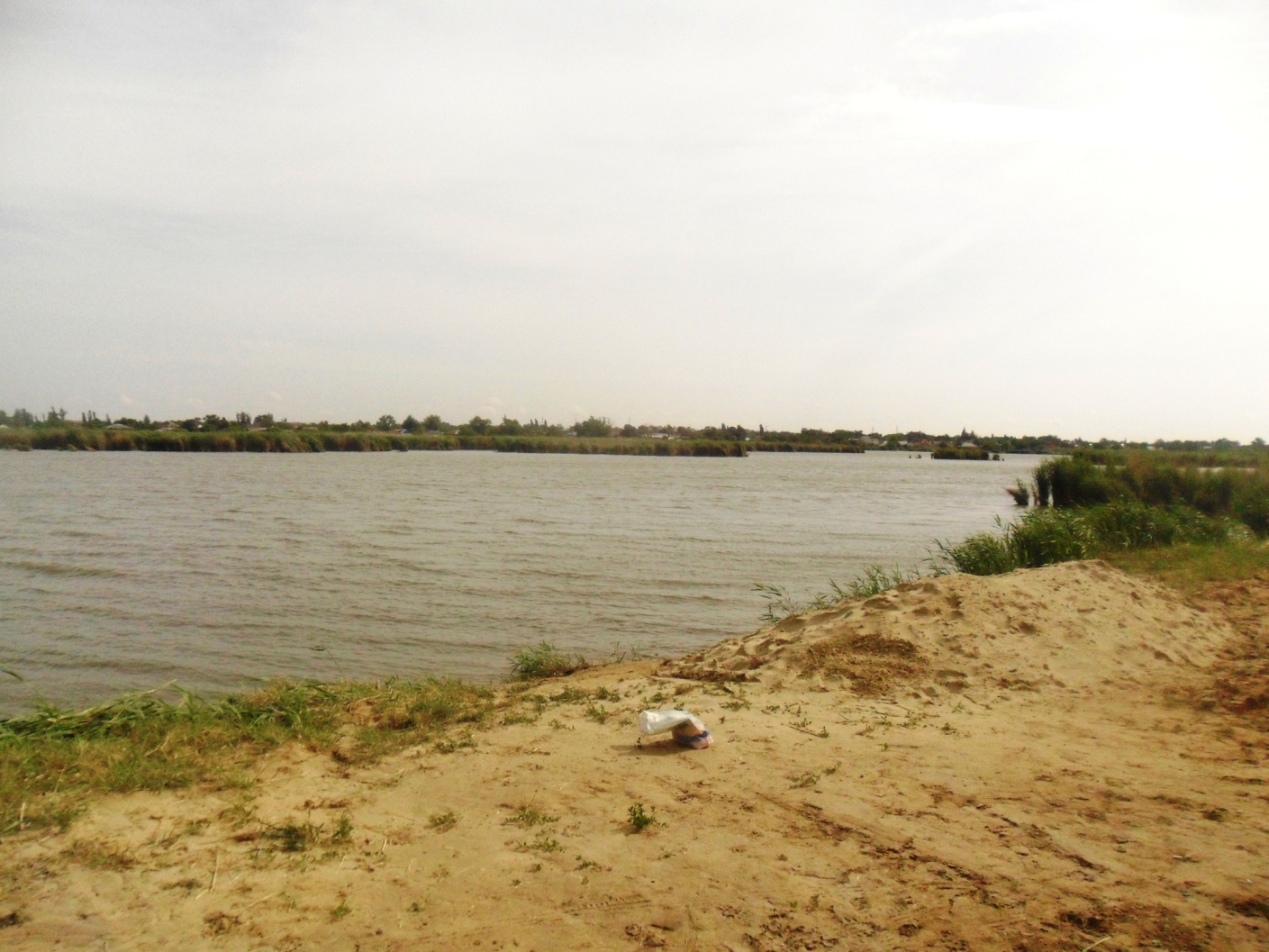               31 мая 2014 стартовала   всероссийская акция  «Нашим  рекам и озёрам чистые берега». Это начинание было поддержано  администрацией города Пролетарска.  Акция   впервые прошла и в городе Пролетарске. Представители  школы – интернат VIII вида:  Пилюшенко Ирина Павловна, Мотузникова Татьяна Сергеевна, Долгополова Людмила Николаевна, Шмелёва Светлана Андреевна, Куцева Людмила Владимировна  с энтузиазмом  откликнулись на предложение  участвовать в акции. Сбор участников акции  состоялся  31 мая 2014 на привокзальной площади. Ко всем участникам акции с приветственным словом обратился глава городского поселения  Найда А.В.  В своём обращении он обрисовал  экологические   проблемы  малых рек и озёр нашего города, и призвал всех собравшихся объединить все  усилия для очистки берегов реки Чепрак и городского пляжа от  бытового мусора, и  обустроить места отдыха на городском пляже ( волейбольная площадка, беседку для отдыха и т. д). Из добровольцев были сформированы несколько бригад.  Бригада № 1, в состав которой вошли представители  ГКОУ РО  школы - интернат VIII вида, получила ответственное задание по очистке берегов реки Чепрак в районе городского пляжа  и  его благоустройство. Проблемы, с которыми пришлось столкнуться( огромное количество бытовых отходов, заросшие, засоренные бытовым мусором побережье реки), требовали незамедлительного решения. В период проведения акции  бригада № 1  очистила территорию городского  пляжа  от травы и бытового мусора, с  побережья были вывезены 3 машины твёрдого мусора, травы, была оформлена  волейбольная площадка, беседка для отдыха. Все участники акции работали  добросовестно, ответственно с полной отдачей сил, за что получили благодарность  от администрации городского поселения.  Пусть природа нас объединит, и экологические проблемы малых рек и озёр, станут важной проблемой каждого  из нас. 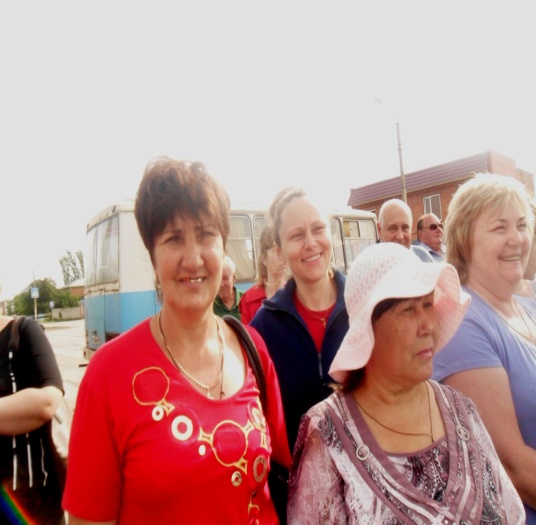 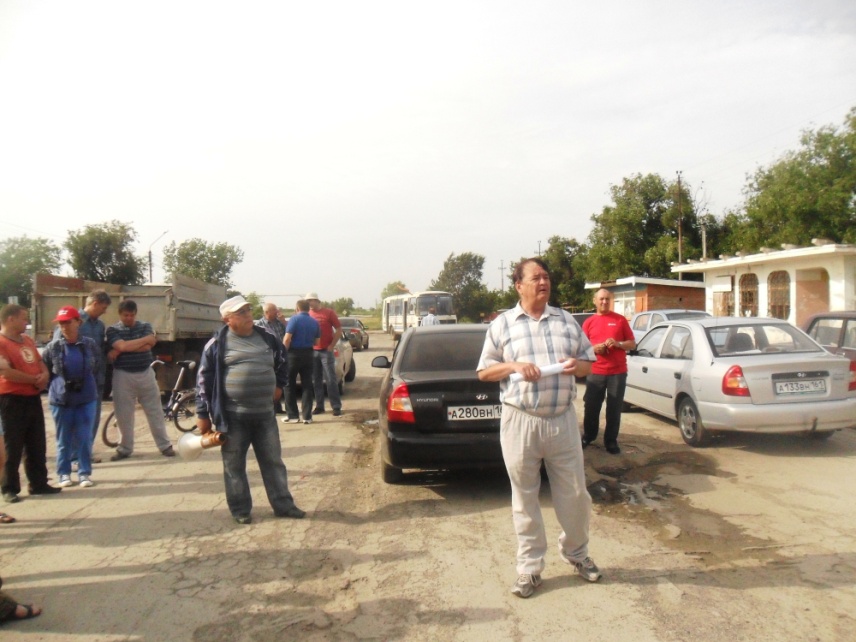 Материал подготовила Куцева Л.В.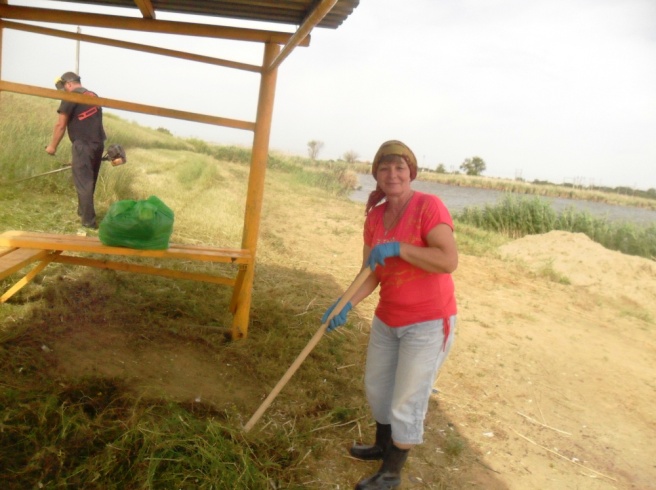 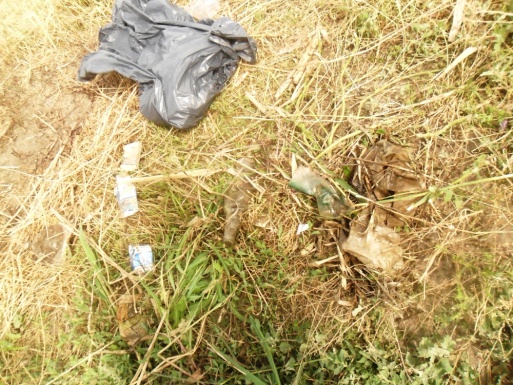 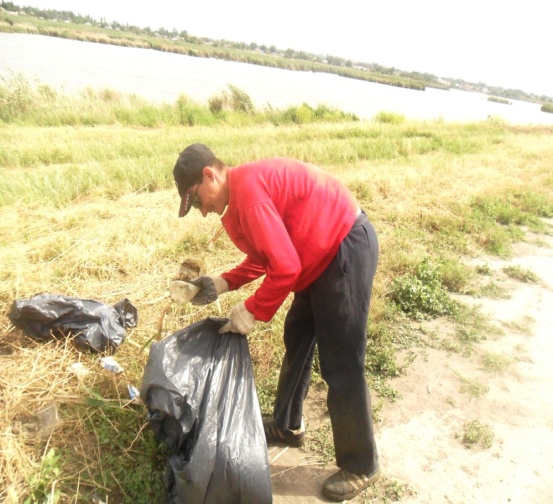 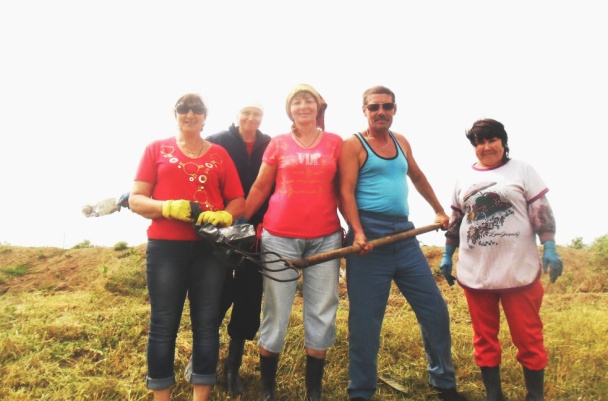 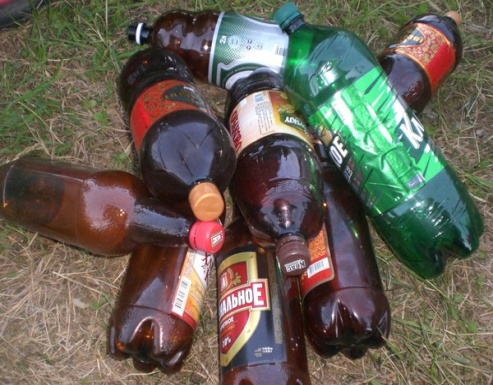 